ЧЕРКАСЬКА ОБЛАСНА РАДАГОЛОВАР О З П О Р Я Д Ж Е Н Н Я18.12.2020                                                                                       № 491-рПро поновлення роботипленарного засідання позачергової сесіїЧеркаської обласної ради VIII скликанняВідповідно до статей 46, 55 Закону України «Про місцеве самоврядування в Україні», статті 12 Регламенту Черкаської обласної ради VII скликання:1. Поновити роботу пленарного засідання позачергової сесії Черкаської обласної ради VIII скликання 21 грудня 2020 року о 10 годині в сесійному залі Будинку рад.2. На пленарне засідання запросити голову та заступників голови Черкаської обласної державної адміністрації, представників засобів масової інформації.Голова									А. ПІДГОРНИЙ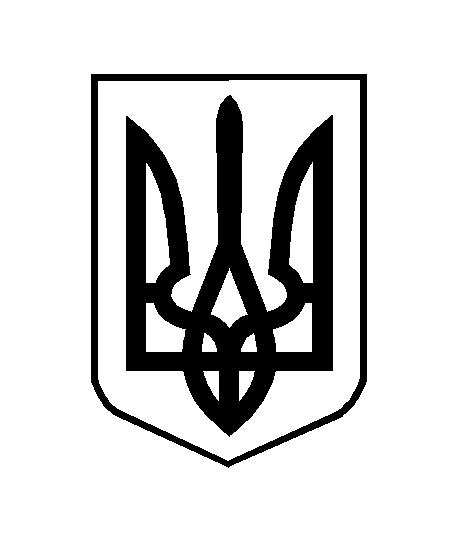 